September 2018 Strathmere Event and Activity Calendar            
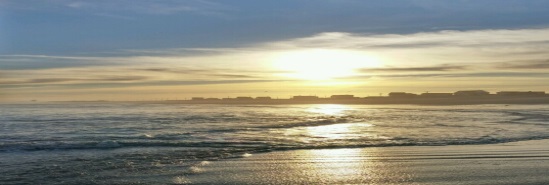 September  2018September  2018September  2018September  2018September  2018SunSunMonTueWedThuFriSat12 STM United Methodist ChurchWorship     9:30 amSFEC Crab Tourney 9:00am Whale Creek Marina2 STM United Methodist ChurchWorship     9:30 amSFEC Crab Tourney 9:00am Whale Creek Marina3 Labor Day!Trash & Recyclables will be picked up -  normal schedule4 Schiavo Used Book Sale Continues through 9/305 6 7 8 9910 TWP Committee Meeting, 7:30pm TWP Hall11 12 13 Zoning Board Meeting 7:30pm TWP Hall14 15 16 16 17 18 19 20 21 22 SFEC Club Meeting 4:00pm Firehouse SFEC 23 23 24 TWP Committee Meeting,7:30pm TWP Hall25 26 27 28 293030NOTES: Lifeguard schedule will be maintained through Sept. 3. Three to four stands will be guarded on the beaches between Williams and Sherman on Sept. 8, 9, 14 and 16-call (609)263-1151 to confirm. Used book sale Now through  9/30 Schiavo LibraryNOTES: Lifeguard schedule will be maintained through Sept. 3. Three to four stands will be guarded on the beaches between Williams and Sherman on Sept. 8, 9, 14 and 16-call (609)263-1151 to confirm. Used book sale Now through  9/30 Schiavo LibraryNOTES: Lifeguard schedule will be maintained through Sept. 3. Three to four stands will be guarded on the beaches between Williams and Sherman on Sept. 8, 9, 14 and 16-call (609)263-1151 to confirm. Used book sale Now through  9/30 Schiavo LibraryNOTES: Lifeguard schedule will be maintained through Sept. 3. Three to four stands will be guarded on the beaches between Williams and Sherman on Sept. 8, 9, 14 and 16-call (609)263-1151 to confirm. Used book sale Now through  9/30 Schiavo LibraryNOTES: Lifeguard schedule will be maintained through Sept. 3. Three to four stands will be guarded on the beaches between Williams and Sherman on Sept. 8, 9, 14 and 16-call (609)263-1151 to confirm. Used book sale Now through  9/30 Schiavo LibraryNOTES: Lifeguard schedule will be maintained through Sept. 3. Three to four stands will be guarded on the beaches between Williams and Sherman on Sept. 8, 9, 14 and 16-call (609)263-1151 to confirm. Used book sale Now through  9/30 Schiavo Library